Year 3-4 Spellings for Autumn 2 2019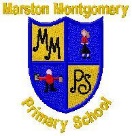 Week  1: Words ending cianWeek 2: Adding the suffix ationWeek 3: The sc sound at the beginning of wordsWeek 4: The sc sound in the middle of wordsWeek 5: i before e spellingsWeek 6: e before i spellingsWeek 7: Words ending in gue.Try putting each word into a sentence. If you are unsure find the meaning of the word and try again.Year 5-6 Spellings for Autumn 2 2019Week 1: Homophones part 2Week 2: Adding Suffixes to words ending in ferWeek 3: Words containing a silent KWeek 4: Words containing a silent BWeek 5: i before e spellingsWeek 6: e before i spellingsWeek 7: Words ending in cialTry putting each word into a sentence. If you are unsure find the meaning of the word and try again.Week 1: Test date – 8th NovemberWeek 2: Test date –15th NovemberWeek 3: Test date –22nd NovemberWeek 4: Test date –29th Novembermagicianmusician optician electrician mathematician statistician beauticiantechnicianpoliticianadmirationanimationconversationcreationdecorationdurationdonationeducationinformationoperationsciencescenescissorssceneryscentscenariosceptrescientistschemescheduledisciplinefascinatecrescentascenddescendtranscendmuscleabscessadolescentobsceneWeek 5: Test date – 6th DecemberWeek 6: Test date –13th DecemberWeek 7: Test date –20th DecemberbelievefiercechieffriendancientpriestcriedsatisfiedbriefcaseclientveinweighweighteightneighborceilingproteinneitherforeignweirdleaguetongueplaguemorguearguevaguefatiguedialogueintriguerogueWeek 1: Test date – 8th NovemberWeek 2: Test date –15th NovemberWeek 3: Test date –22nd NovemberWeek 4: Test date –29th Novemberwhich accept weatheraloudbreakprincipalcomplementwitchexceptwhetherprinciplecomplimentreferring transferringreferencepreferencepreferringreferredreferralpreferredtransferredrefereetransferenceinferenceknightknifekneeknowledgeknuckleknockknotknewknitknobknollbombcombclimbthumblambtombplumbingcatacombsubtlesuccumbcrumbWeek 5: Test date – 6th DecemberWeek 6: Test date –13th DecemberWeek 7: Test date –20th Decemberhygieneglaciermedievalclienteleconscienceconciergeefficiencyfancieraudiencecavalierceilingdeceivereceivecounterfeitforeignbeigesleighfeistycaffeineweightlifterscrucialcommercialbeneficialartificialprovincialunofficialfinancialspecialsocialantisocial 